OSNOVNA ŠOLA COL / Podružnica PodkrajUČENJE NA DALJAVO Predmet: LIKOVNA UMETNOSTDatum: 3. april 2020 Razred: 3.KIPARSTVONARAVNI kiparski materiali:Les, kamenUMETNI kiparski materiali:Stiropor, plastične maseGNETLJIVI kiparski materiali:Glina, slano testo, plastelin …UPOGLJIVI kiparski materiali:Papir, lepenka, karton, žica, tekstilno gradivo, veje, lubje …Kiparske materiale obdelujemo tako, da ODSTRANIMO material, rezljamo ali rezbarimo (npr. kamen, les).Lahko delamo ODLITKE (npr. vosek, mavec).Obdelujemo lahko SIPOREKS, razne PLASTIČNE MASE, itd.Materialov, primernih za kiparstvo je veliko.Oglej si nekaj primerov: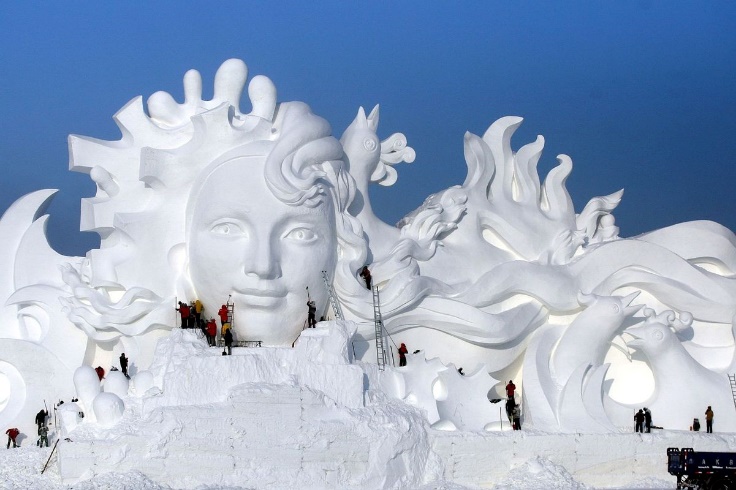 Kip iz ledu Vir: internet (https://www.google.com/search?q=kip+iz+ledu&client)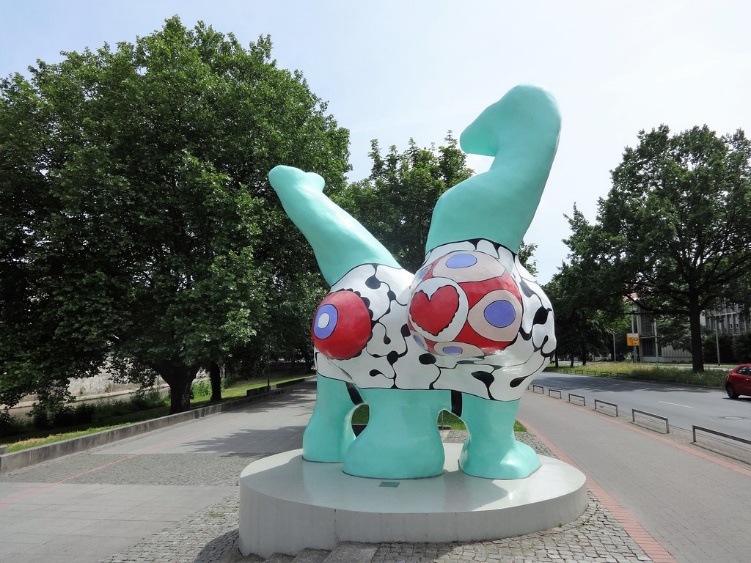 Niki de Saint Phalle, Nanas Hanover, Nemčija, 2005Vir: internet (https://www.google.com/search?q=niki+de+saint+phalle+nanas+hanover&tbm)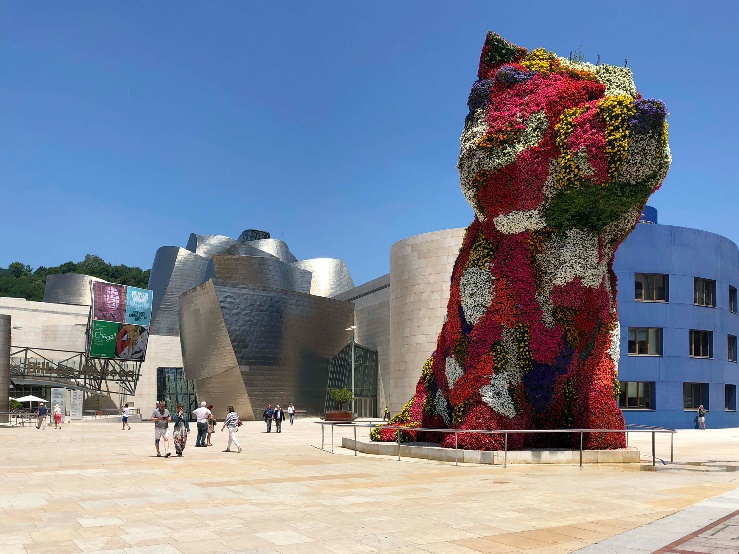 Jeff Koons, Puppy, Bilbao, 1992Vir: internet: (https://www.google.com/search?q=jeff+koons+puppy&tbm)Likovna naloga: oblikovanje kipa iz upogljivega materiala (žica)Likovni motiv: žival, ki se premikaPrimer: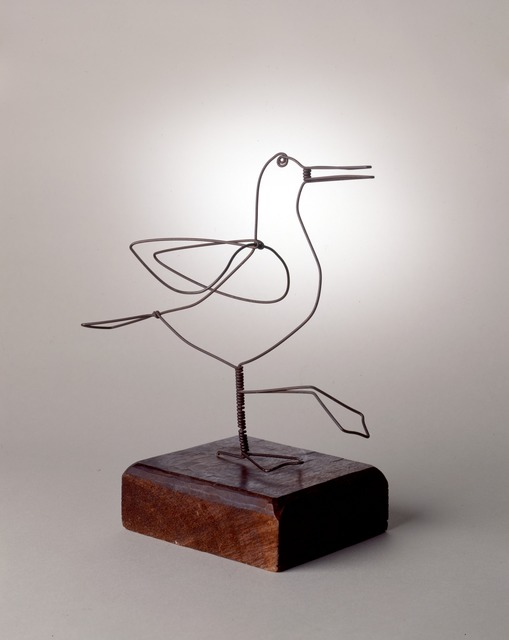 Alexander Calder, Ptica, cca. 1927Vir: internet (https://www.google.com/search?q=calder+bird&tbm)Za svoj likovni izdelek uporabi upogljiv kiparski material (kos žice)Poskusi upodobiti žival v gibanju in bodi pozoren/pozorna na to, da bo kip stabilen (da se ne bo zvračal) Svoj likovni izdelek postavi na belo podlago (npr. pred belo steno, na bel list papirja), ga fotografiraj in pošlji na elektronski naslov lum.otlica@gmail.comBodi ustvarjalen/ustvarjalna in zapomni si: MANJ JE VEČ. Včasih lahko z malo materiala naredimo dosti bolj zanimive in kvalitetne likovne izdelkeVeliko veselja pri ustvarjanju!Ana Trošt, prof. LUM